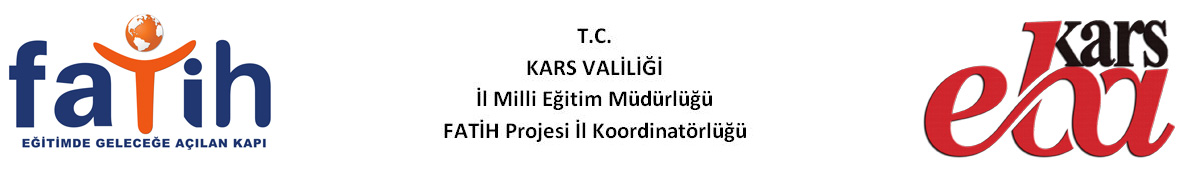 FATİH Projesi BT Rehberliği Görevlendirmesi İş Takvimi***Görevlendirme İşlemleri 1 ve2. Dönemde belirtilen tarihlerde 1 kez yapılacaktır.
** İlan edilen tarihler dışında başvuru formu kabul edilmeyecektir. Ek Görevlendirme yapılmayacaktır.Yalnızca DYS üzerinden gönderilen başvuru formları dikkate alınacaktır.Görevlendirme sonuçları kars.meb.gov.tr/fatih/sonsis adresinde yayınlanacaktır.2021-2022 Eğitim Öğretim Yılı 1.Dönem Görevlendirmesi2021-2022 Eğitim Öğretim Yılı 1.Dönem Görevlendirmesiİşlemlerİşlem TarihiOkul Müdürlükleri Tarafından Başvuruların Alınması31 Ağustos -06 Eylül 2021Okul Müdürlüklerinin Başvuruları Üst-yazı ile Müdürlüğümüze Göndermesi07-09 Eylül 2021 Başvuruların İncelenmesi ve Değerlendirilmesi10-14 Eylül 2021Sonuçların Açıklanması17 Eylül 2021 Mesai Bitimine KadarGöreve Başlama-BT Rehber Görevlendirme Başlangıç Tarihi-BT Rehber Görevlendirme Bitiş Tarihi-